PolyakrylátyPracovní list je určen pro žáky středních škol. Zpracováním pracovního listu si zopakují, co jsou to polyakryláty, na co se používají, a také se dozví, z jakého materiálu jsou kontaktní čočky.Pokus: Polyakrylát sodný________________________________________________________Označte správnou odpověď.Polyakrylát sodný se používá k výrobě dětských plen, ale můžeme jej použít i k vytvoření umělé zimní podoby vody. Jaké?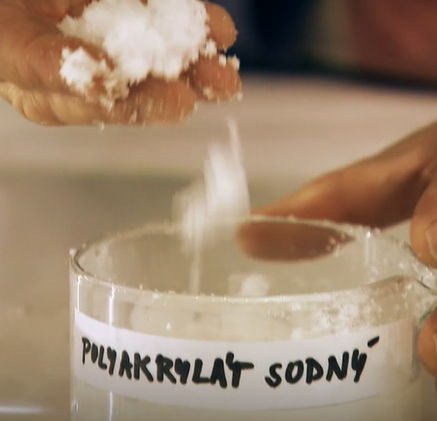 rampouchu		mlhysněhuVysvětlete, proč polyakrylát sodný slouží právě k vytvoření této umělé zimní podoby vody.………………………………………………………………………………………………………………………………………………………………………………………………………………………………………………………………………………………………………………………………………lJak dělíme plasty podle zpracovatelnosti?Stručně uveďte vlastnosti těchto skupin.…………………………………………………………………………………………………………………………………………………………………………………………………………………………Označte správnou odpověď.Polymethylakrylát je:adsorbentplexiskloakrylátové sklomolitanNapište vzorec kyseliny methakrylové, která je základem polyakrylátů.Napište její systematický název.Základem kontaktních čoček je polyhydroxyethylmetakrylát. S kterým významným českým vědcem se pojí?……………………………………………………….. .Co jsem se touto aktivitou naučil(a):………………………………………………………………………………………………………………………………………………………………………………………………………………………………………………………………………………………………………………………………………Autor: Knoppová Zora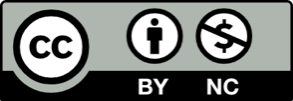 Toto dílo je licencováno pod licencí Creative Commons [CC BY-NC 4.0]. Licenční podmínky navštivte na adrese [https://creativecommons.org/choose/?lang=cs].